Уважаемые родители!!!Предлагаем вашему вниманию фотоотчет о проведении мероприятий по пожарной безопасности (ноябрь 2019год, старшая группа №4)Чтобы пожаров избежать,
Нужно много детям знать.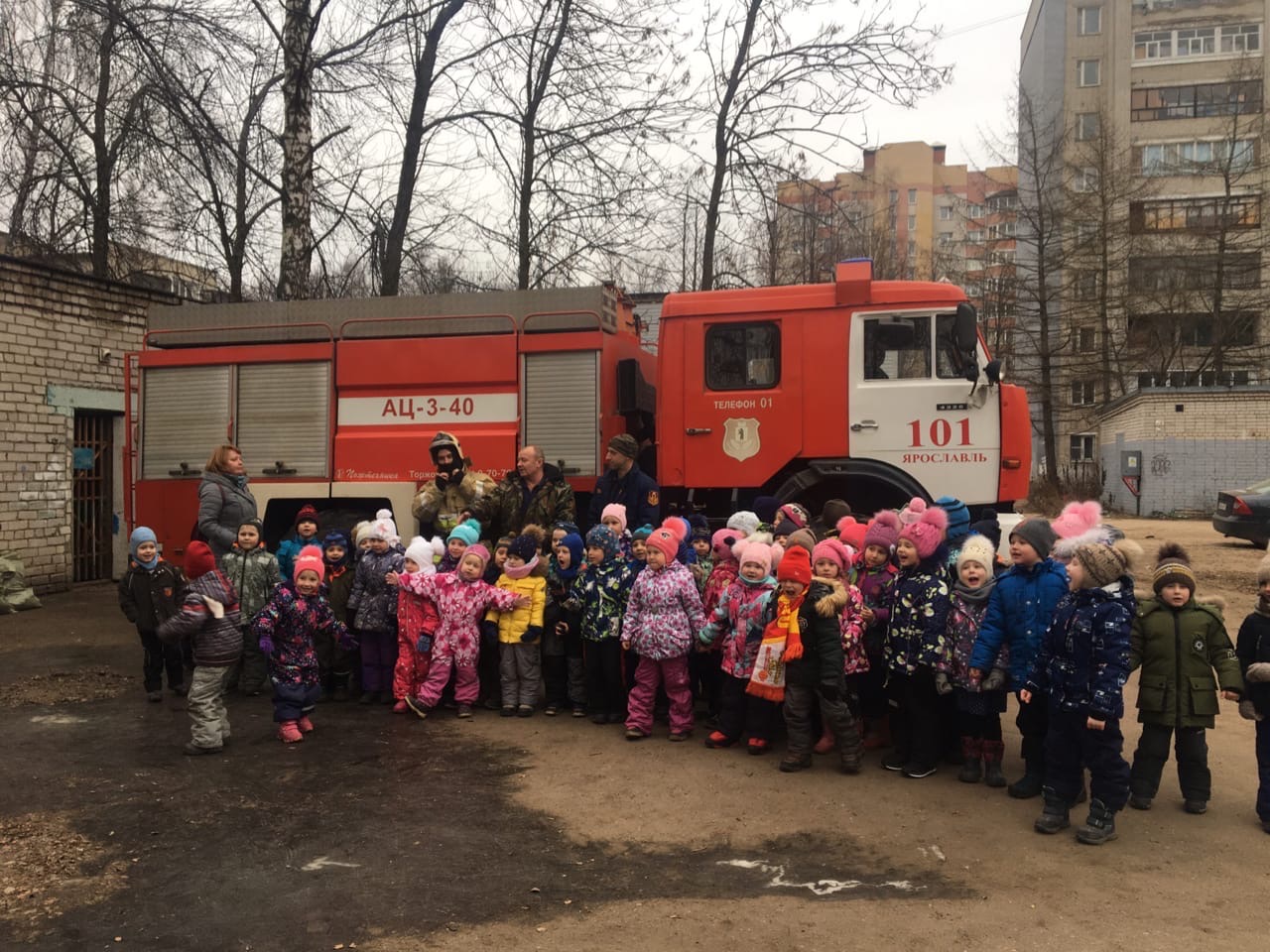 Ты о пожаре услыхал,Скорей об этом дай сигнал!Пусть помнит каждый гражданинПожарный номер — 01!Беседа и просмотр мультфильма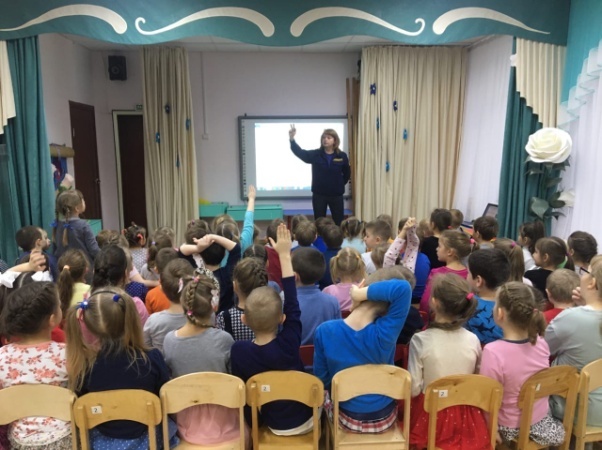 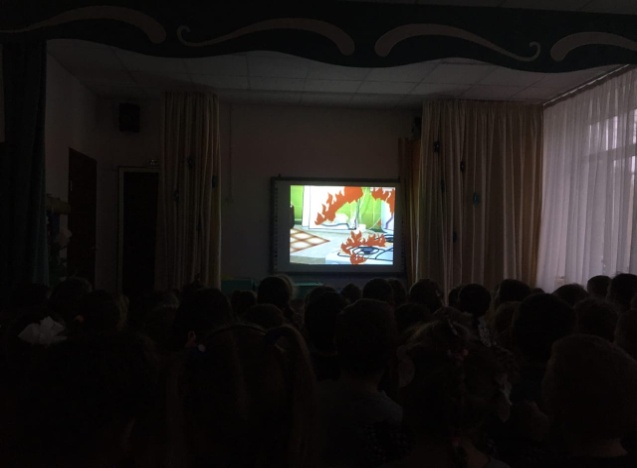 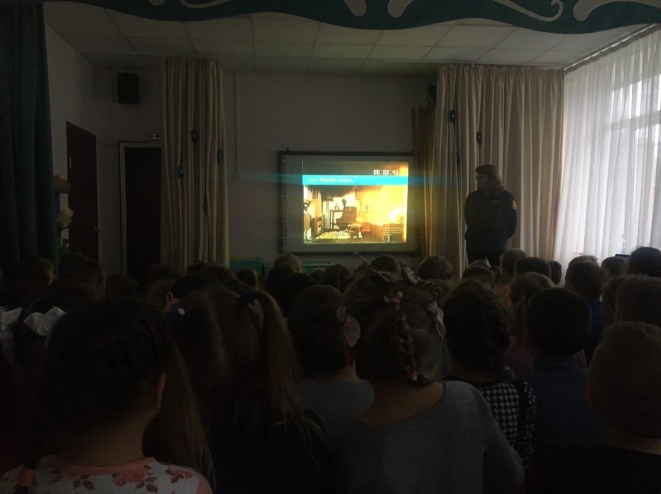 Спартакиада "Пожарные на учении"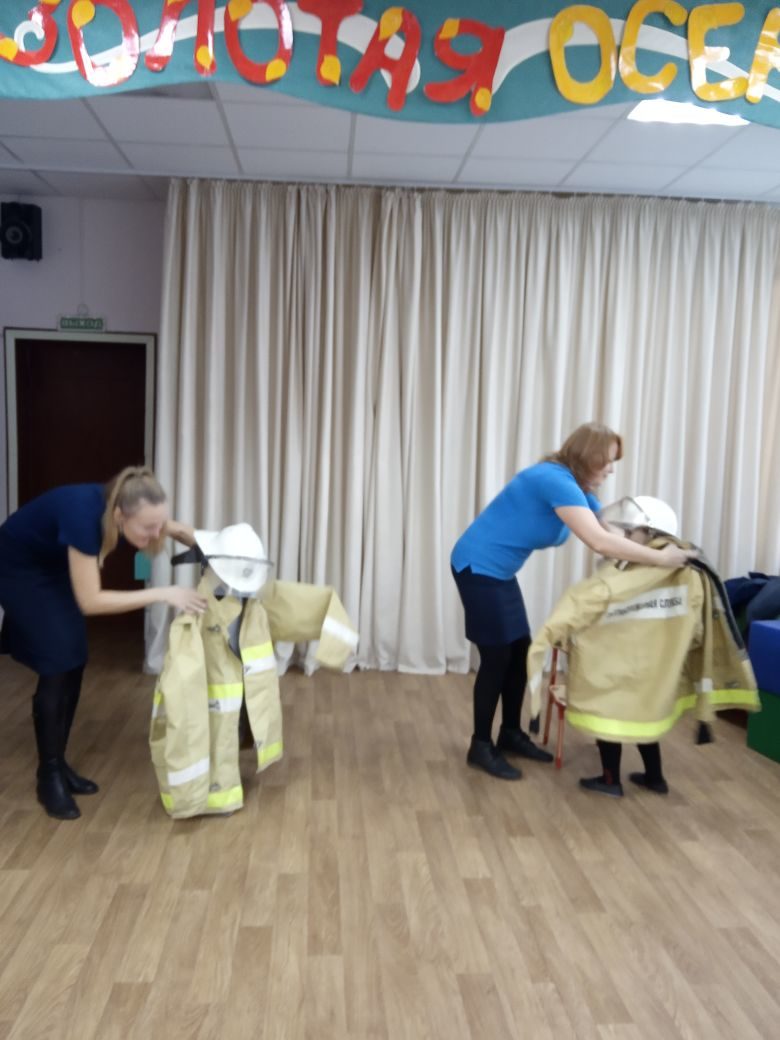 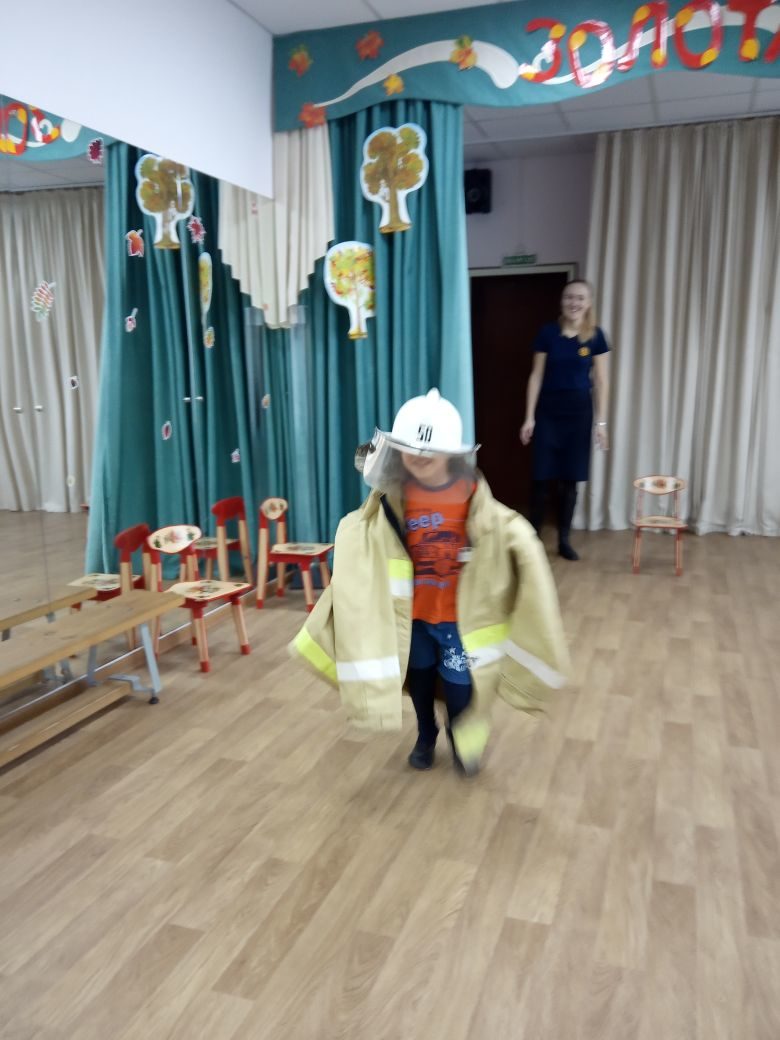 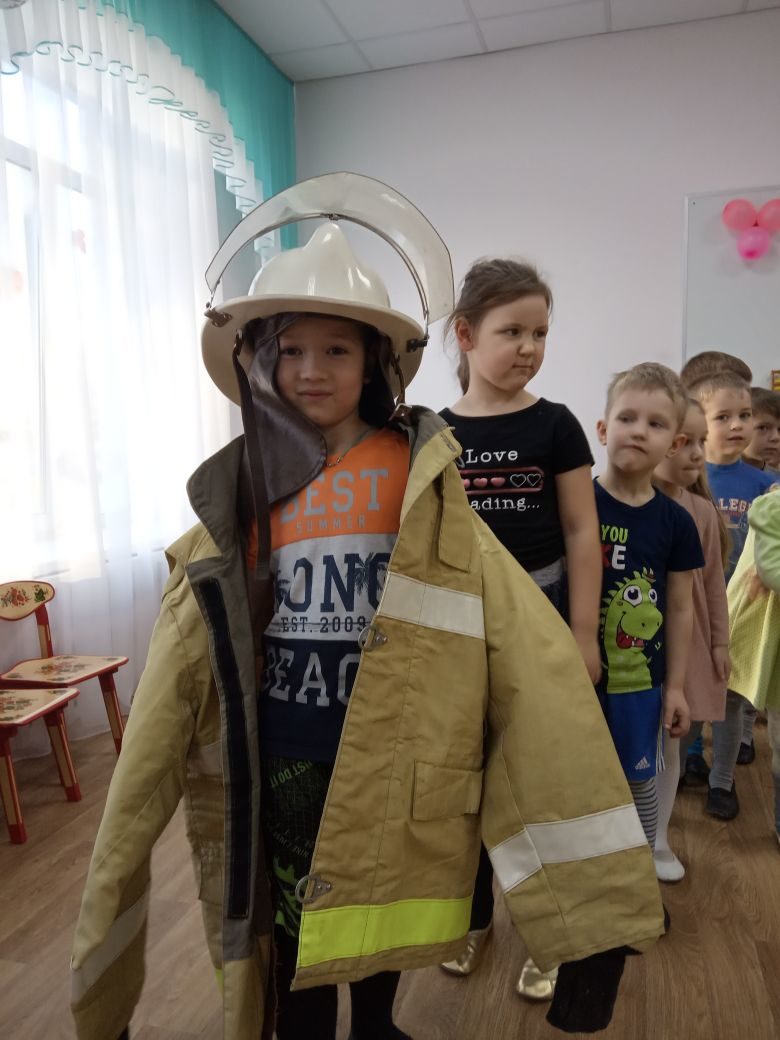 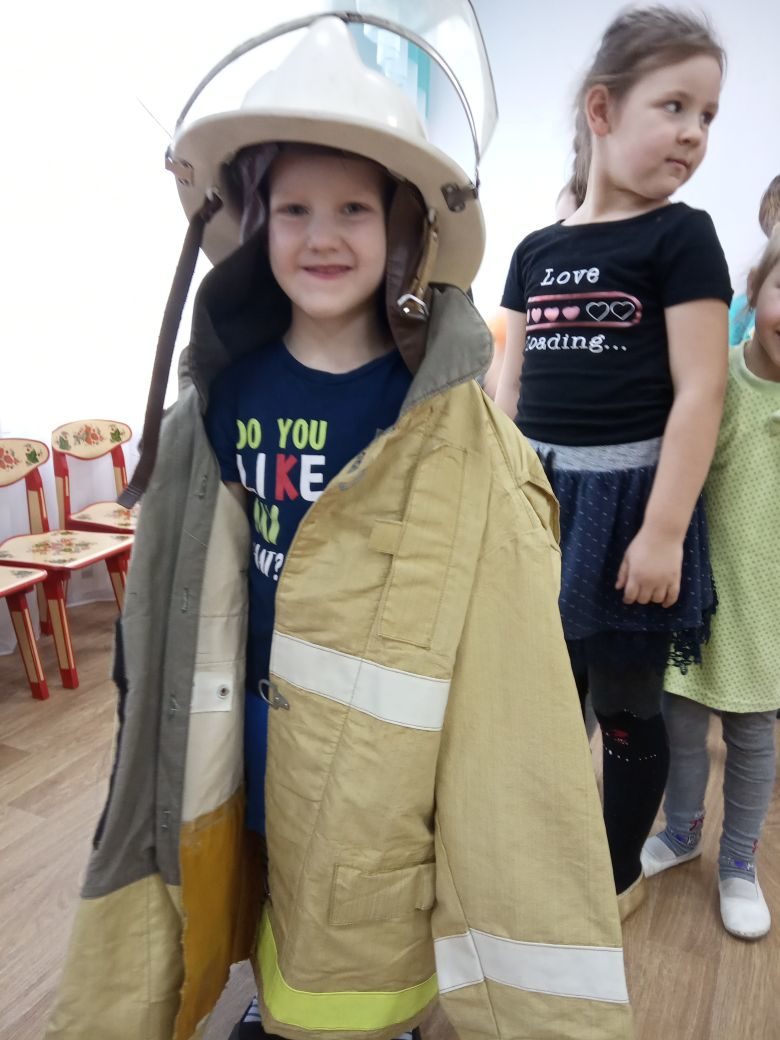 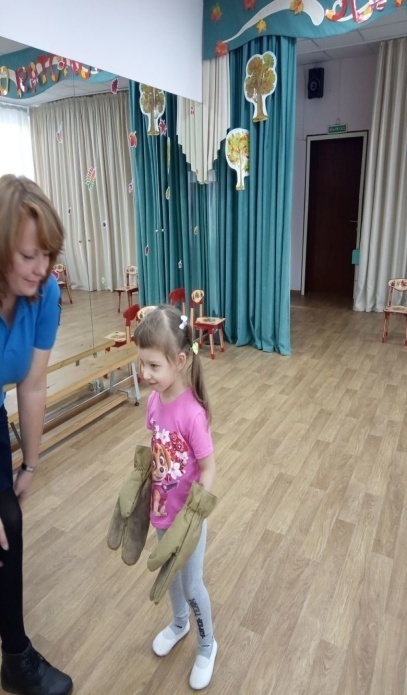 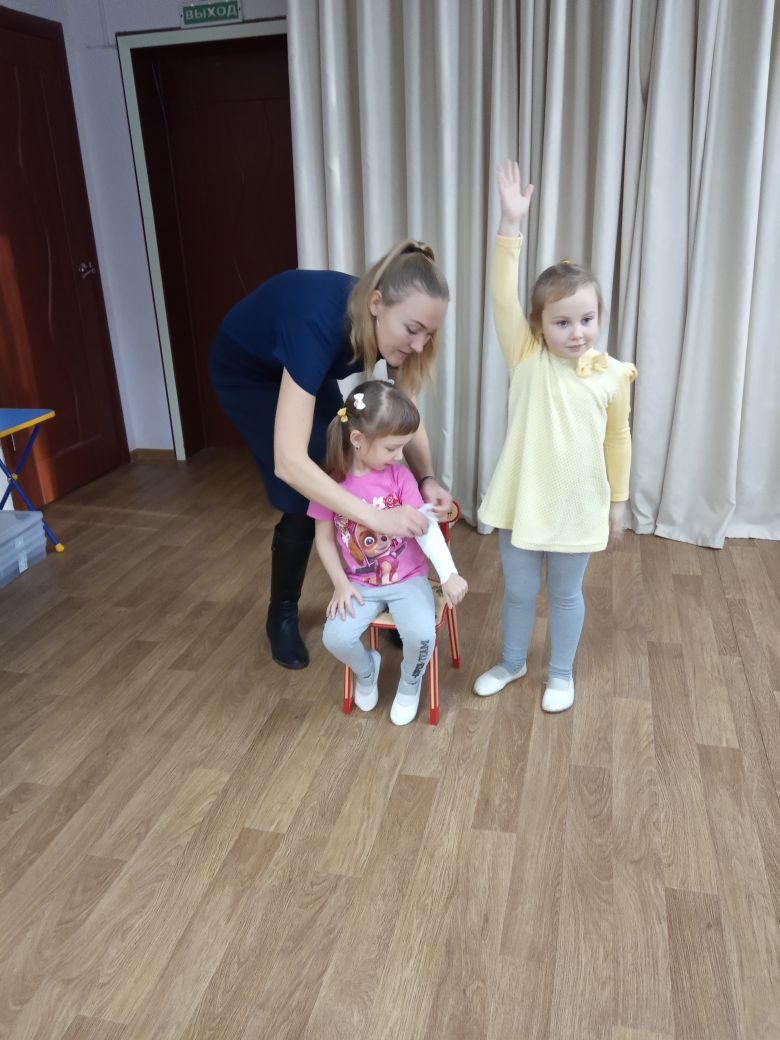 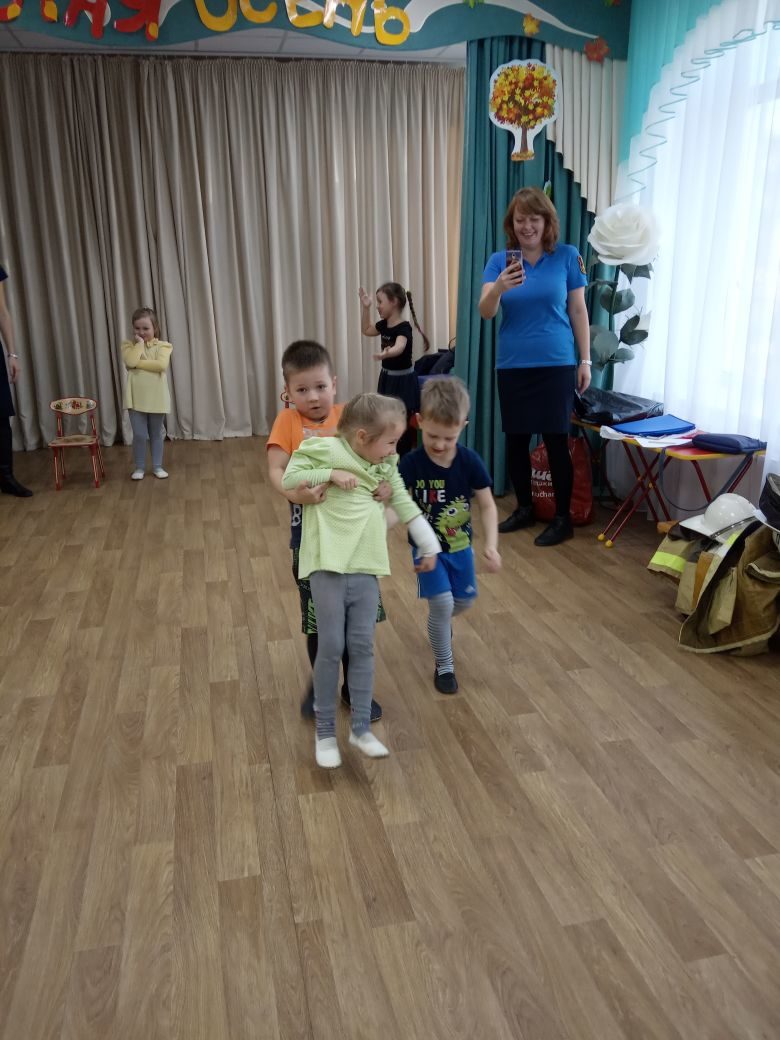 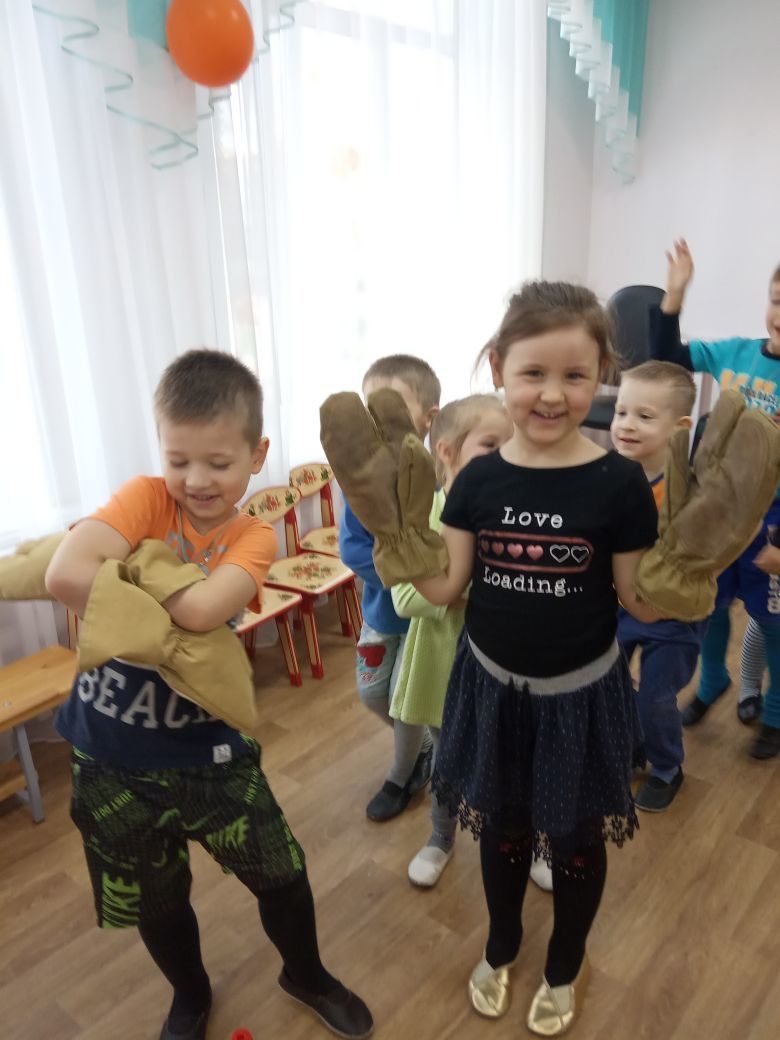 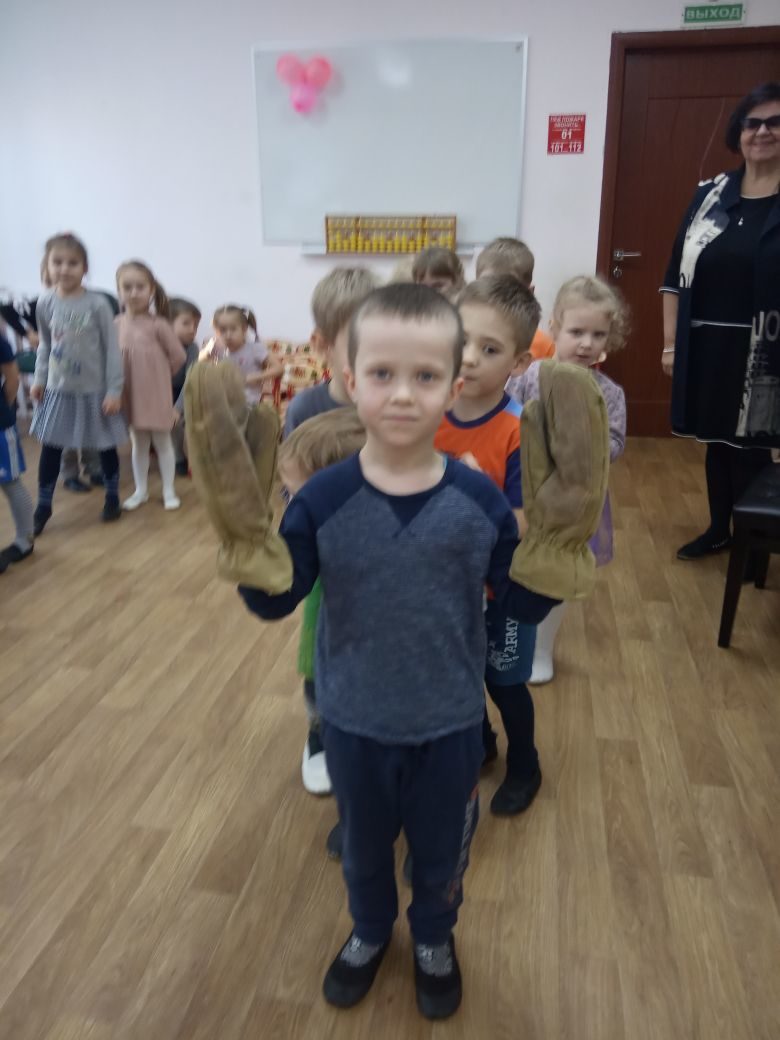 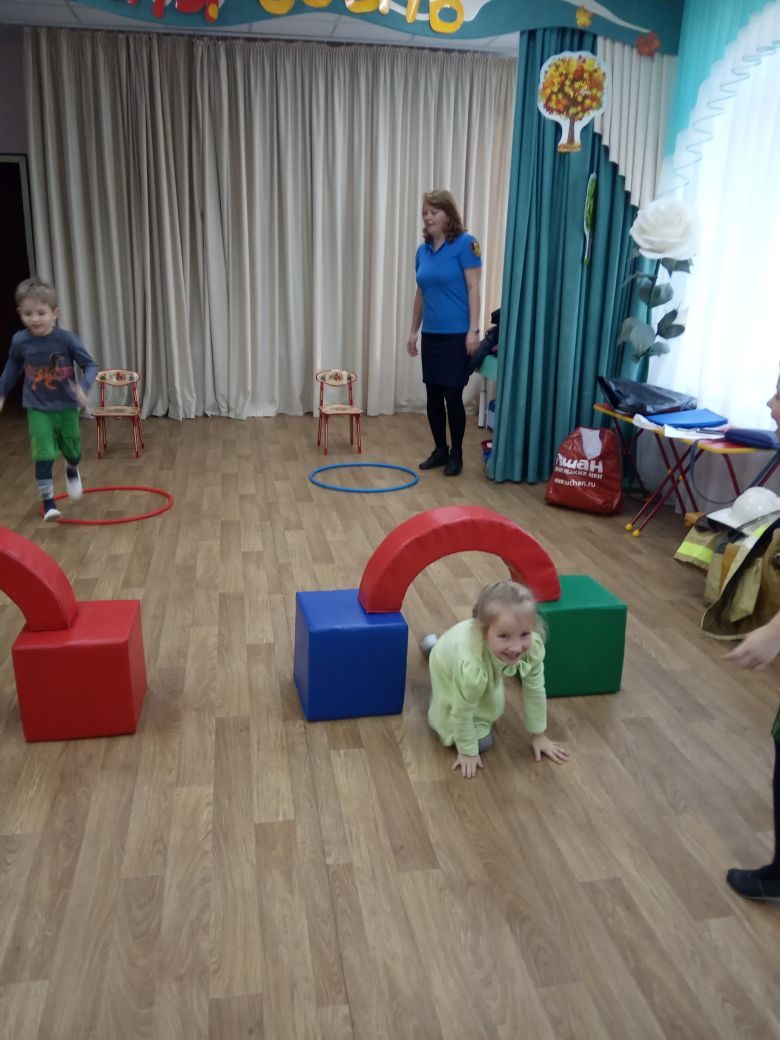 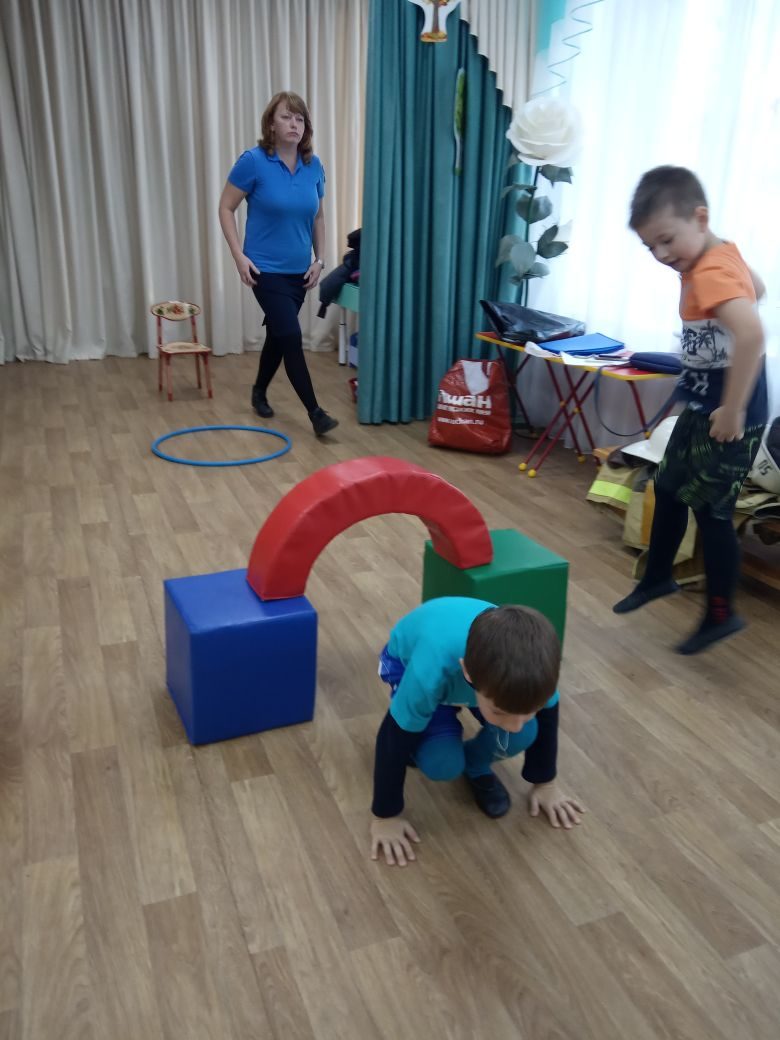 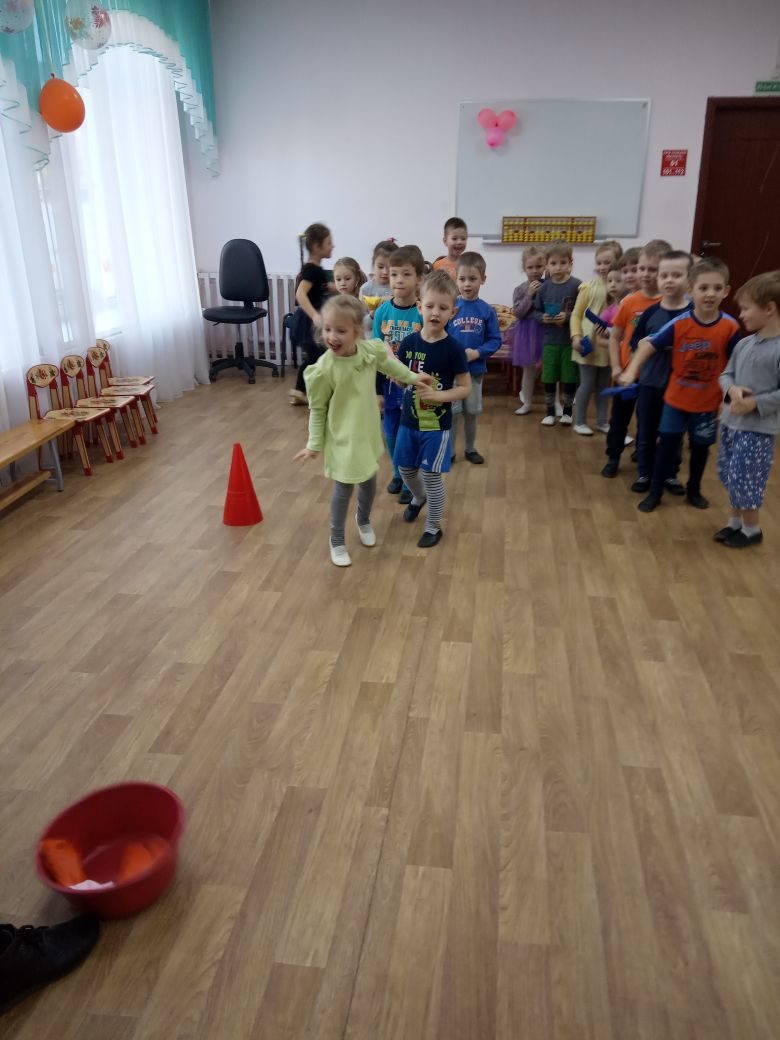 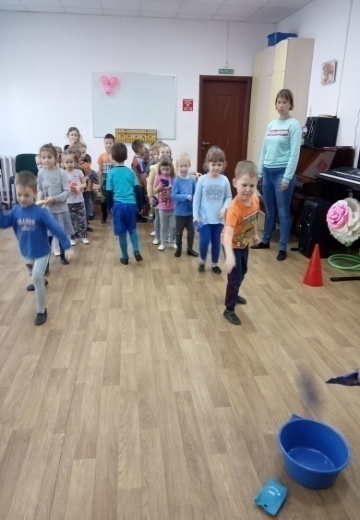 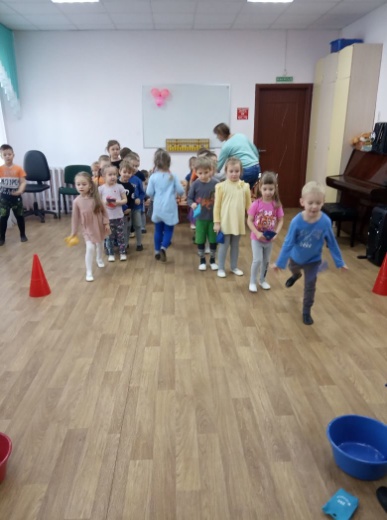 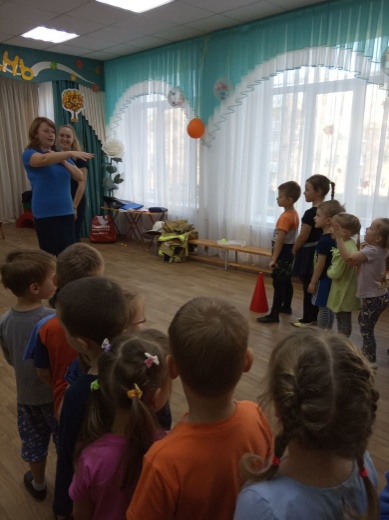 Знакомство с пожарной машиной.Машина пожарная – красного цвета.А ну-ка, подумай, зачем нужно это?Затем, чтобы каждый, увидев, бежалВ сторонку и ехать бы ей не мешал.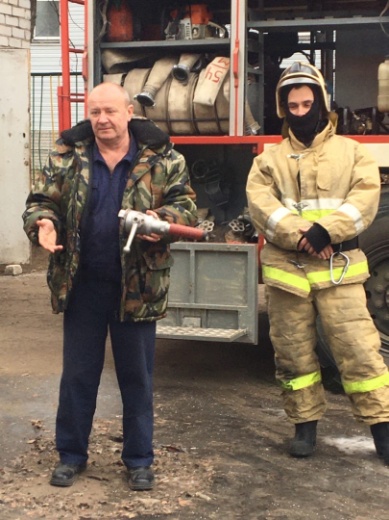 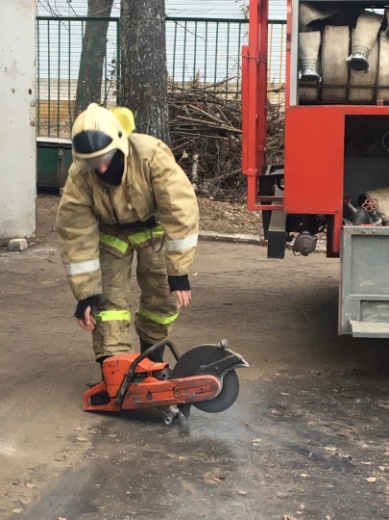 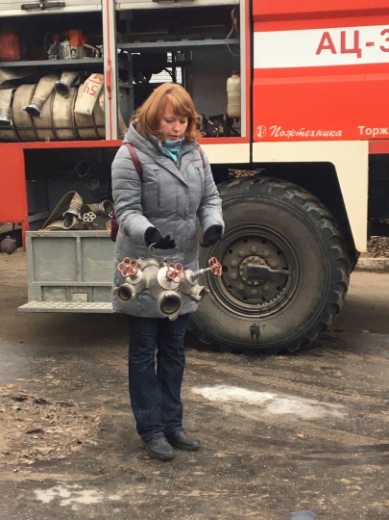 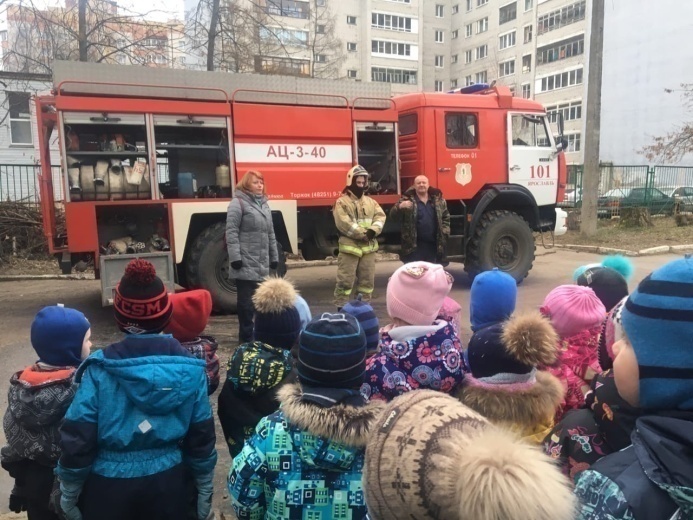 И напоследок фото в машине.У машины — красный цвет,
Есть сирена, яркий свет.
Наготове в ней всегда;
Шланги, лестница, вода!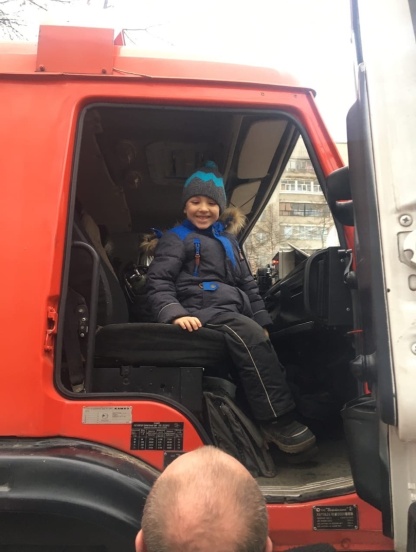 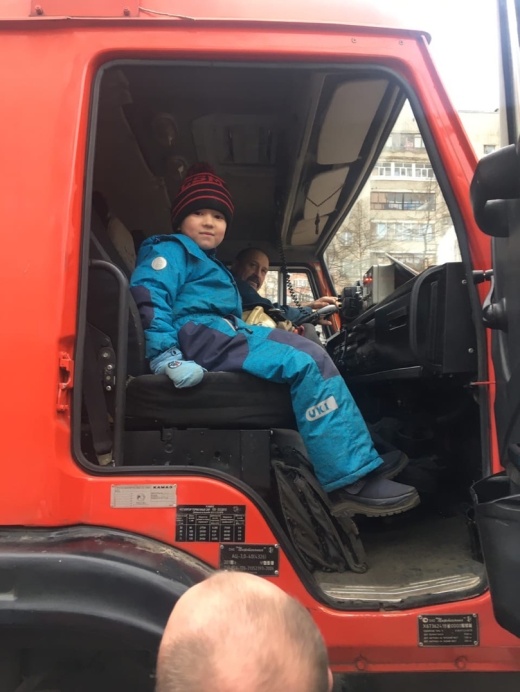 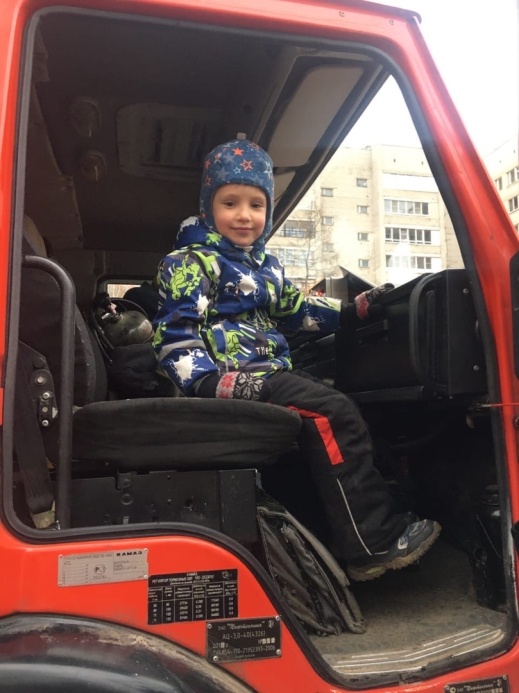 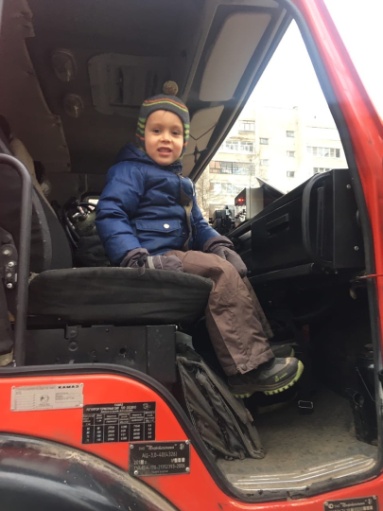 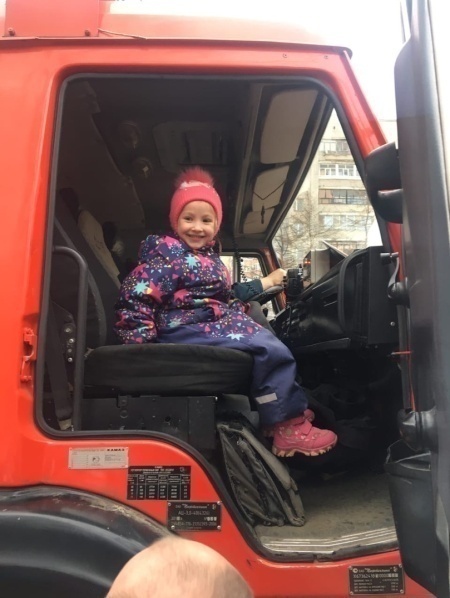 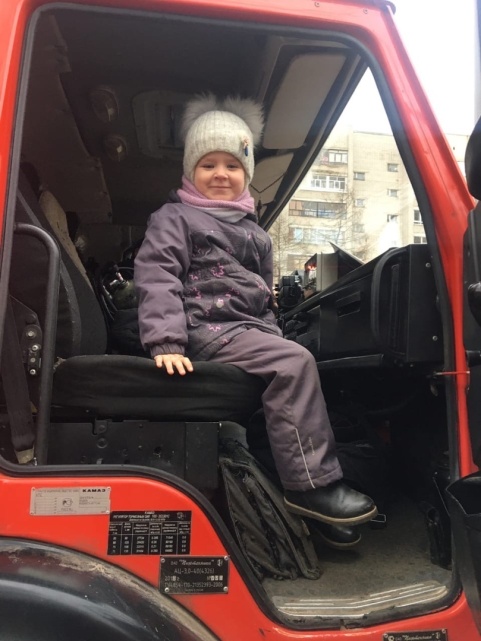 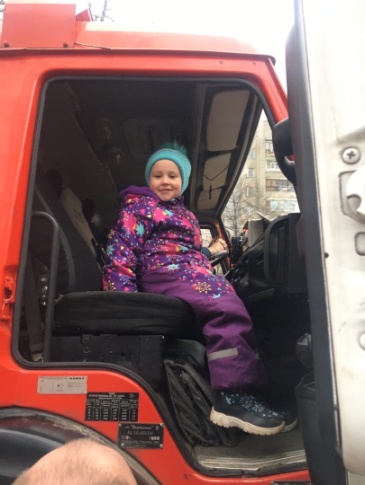 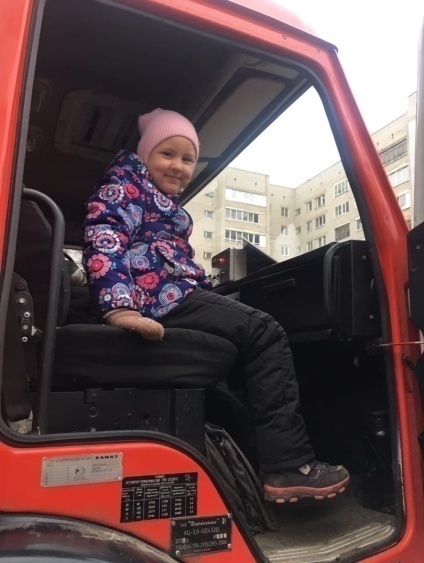 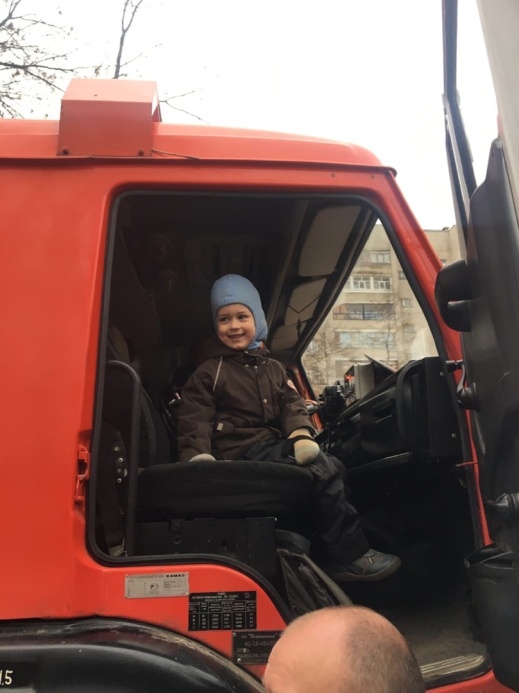 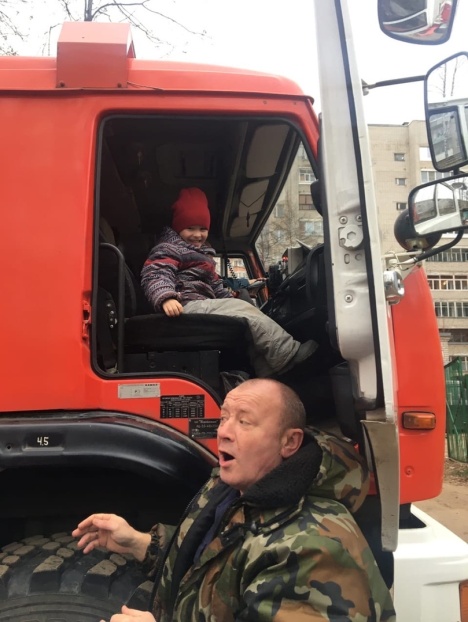 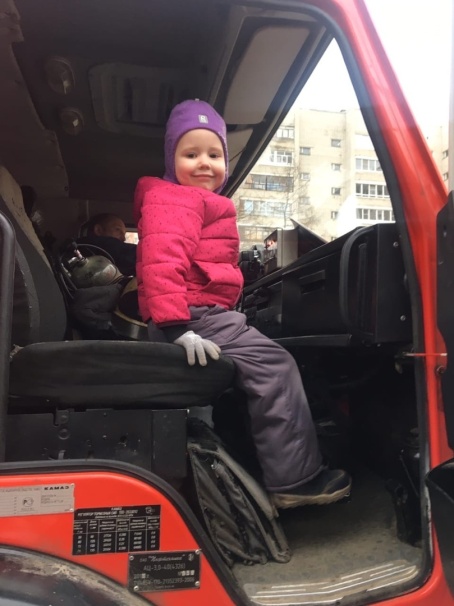 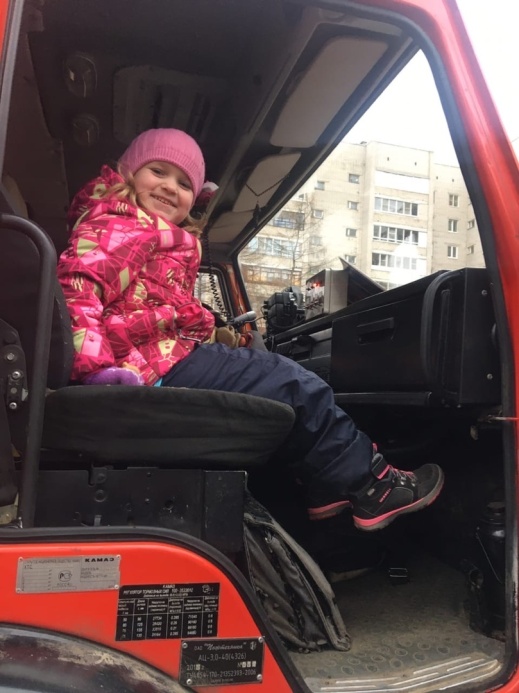 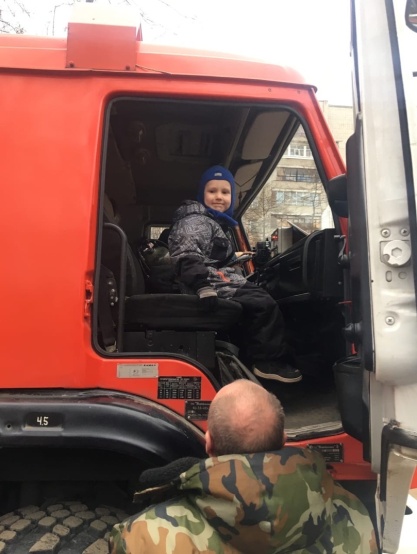 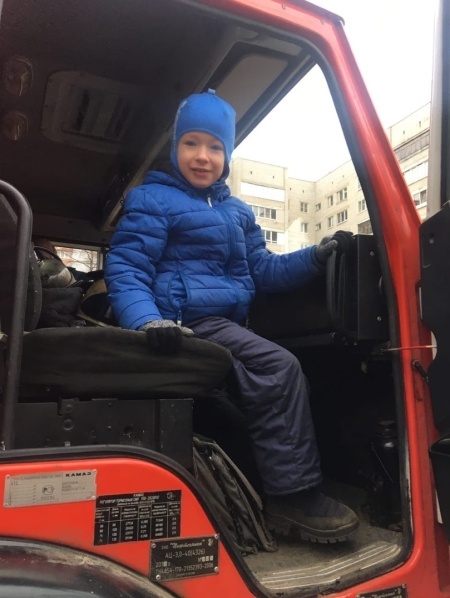 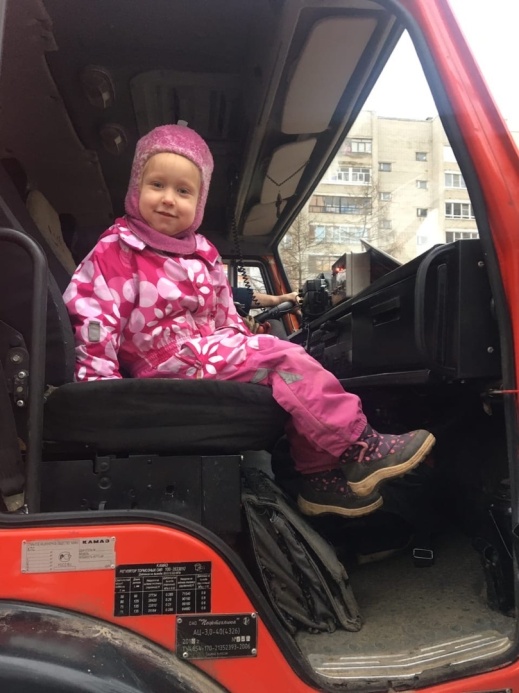 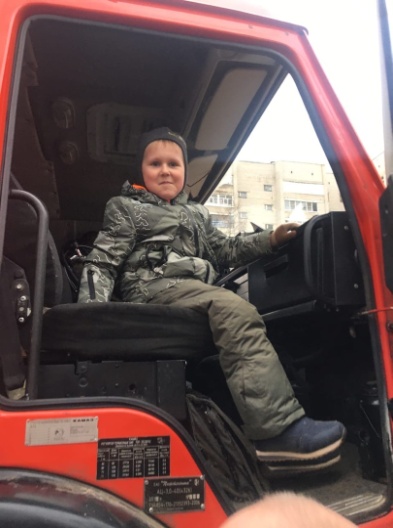 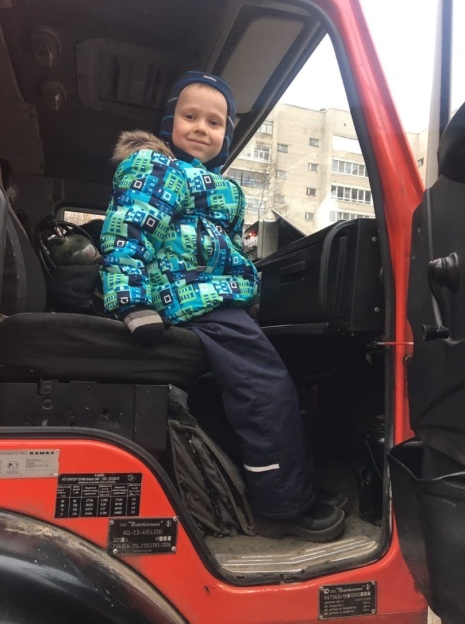 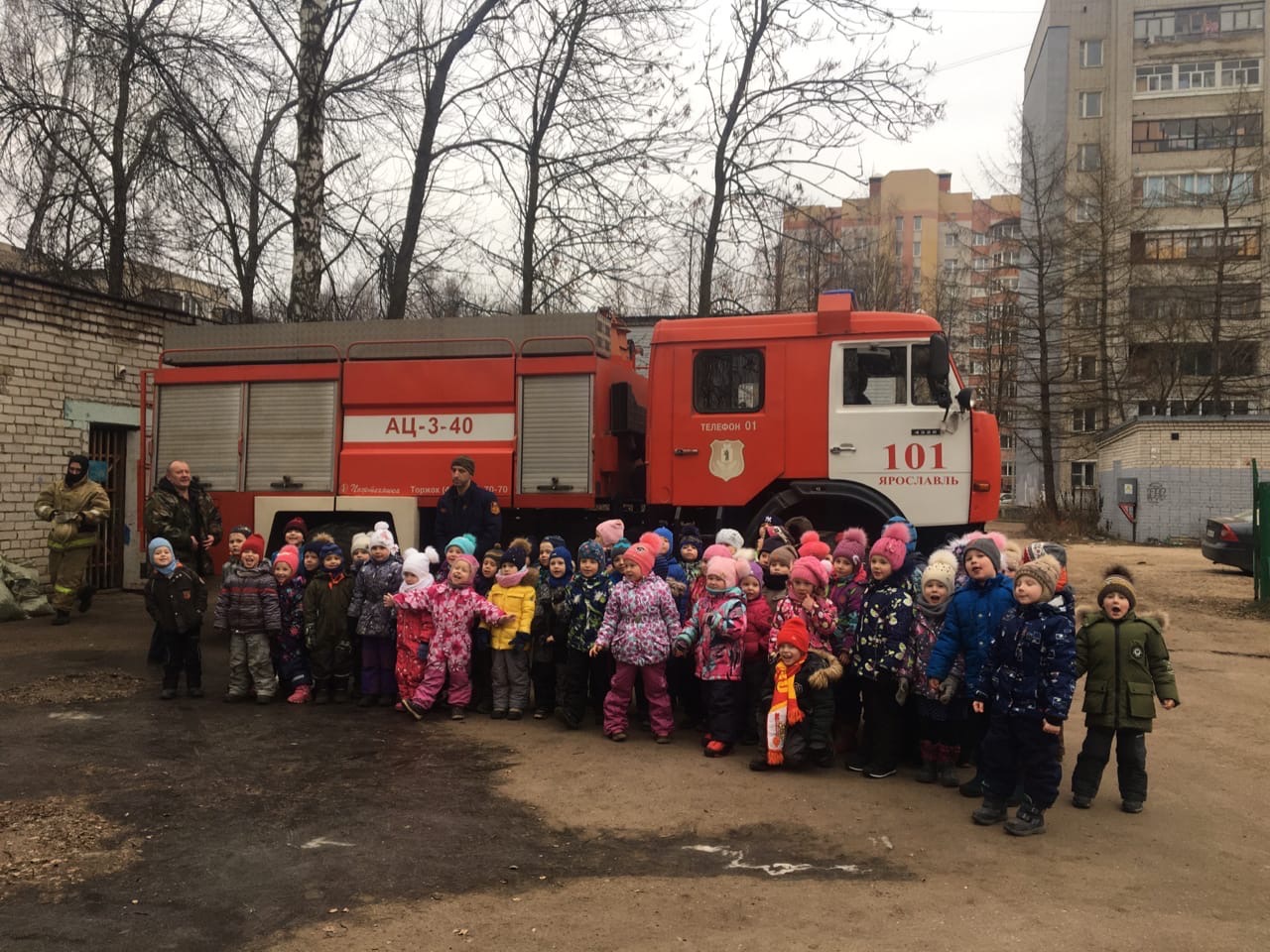 Выражаем особую благодарность в подготовке и проведении мероприятий маме Родионова  Вадима Ольге Евгеньевне.Спасибо за внимание!!!2019год.